ЧЕРКАСЬКА ОБЛАСНА РАДАР І Ш Е Н Н Я21.12.2020 										№ 3-4/VIIIПро утворення та обранняпостійних комісій обласної радиВідповідно до статей 43, 47, 55 Закону України "Про місцеве самоврядування в Україні" обласна рада в и р і ш и л а:1. Утворити такі постійні комісії обласної ради:1. З питань регламенту, місцевого самоврядування, забезпечення правопорядку та захисту прав людини.2. З питань соціально-економічного розвитку, бюджету та фінансів.3. З питань розвитку інфраструктури та житлово-комунального господарства.4. З питань агропромислового розвитку та земельних відносин.5. З питань охорони здоров’я та соціального захисту населення.6. З питань освіти, науки, культури, молодіжної політики та спорту.7. З питань екології, використання природних ресурсів та ліквідації наслідків надзвичайних ситуацій.8. З питань комунальної власності, підприємництва та регуляторної політики.2. Обрати постійні комісії обласної ради у складі:2.1. З питань регламенту, місцевого самоврядування, забезпечення правопорядку та захисту прав людини:1. КУКЛІН Олег Володимирович2. МАРГАРЯН Аракся Дерениківна3. СКІЧЕНКО Анатолій Петрович4. ТАРАСЕНКО Валентин Петрович5. ЦИГАНОК Оксана Анатоліївна2.2. З питань соціально-економічного розвитку, бюджету та фінансів:1. ВЕЛЬБІВЕЦЬ Олександр Іванович2. ВІШТАК Ігор Анатолійович3. ГАЙОВИЧ Вадим Юрійович4. КУЛІКОВ Володимир Віталійович5. КУРБЕТ Євгеній Олександрович6. ЛЕГОЙДА Світлана Михайлівна7. НОВИЦЬКИЙ Ігор Валерійович8. ОСАДЧИЙ Володимир Олексійович9. ПОГОРІЛИЙ Віктор Григорович10. РАДУЦЬКИЙ Олександр Романович11. РАДЧЕНКО Семен Володимирович12. САВЧУК Галина Кузьмівна13. ЯРІШ Анатолій Анатолійович2.3. З питань розвитку інфраструктури та житлово-комунального господарства:1. КЛІМОВ Євгеній Петрович2. КОВАЛЬЧУК Олександр Сергійович3. МКРТЧЯН Арсен Араікович4. ПЕТРЕНКО Олег Миколайович5. ТАРАН Євген Володимирович2.4. З питань агропромислового розвитку та земельних відносин:1. БУЦЬКО Сергій Антонович2. ГОНЧАРЕНКО Віктор Григорович3. ДИКУН Любомир Євгенович4. ПОМЧЕНКО Олег Вікторович5. СЕГЕДА Юрій Юрійович2.5. З питань охорони здоров’я та соціального захисту населення:1. ВОЛГІНА Світлана Іванівна2. ДОБРЯНСЬКА Інна Іванівна3. ЖУРБА Світлана Василівна4. ЗИРЯНОВА Зоя Григорівна5. КАЧАН Наталія Георгіївна6. КОНДРАЦЬКИЙ Микола Іванович7. СУДАКЕВИЧ Валентин Григорович8. СУЩЕНКО Людмила Миколаївна2.6. З питань освіти, науки, культури, молодіжної політики та спорту:1. ВОЛОЧАЙ Тетяна Валентинівна2. ДАНИЛЕВСЬКИЙ Валерій Вікторович3. КАЛІНІЧЕНКО Катерина Сергіївна4. КОВАЛЬ Віталій Володимирович5. ПОХОЛЬЧУК Роман Володимирович6. РУДА Наталія Сергіївна7. ТОПЧІЙ Ірина Вікторівна2.7. З питань екології, використання природних ресурсів та ліквідації наслідків надзвичайних ситуацій:1. БАБЕНКО В’ячеслав Іванович2. БОНДАРЕНКО Валерія Олександрівна3. ВОСКОБОЙНІК Олександр Анатолійович4. КОВАЛЬЧУК Діна Василівна5. КОЦУР Юрій Никифорович6. НІЖНІКОВ Володимир Миколайович7. ПЛІЧКО Григорій Іванович8. ТИХОВСЬКА Яніна Миколаївна9. ТКАЧЕНКО Анатолій Миколайович2.8. З питань комунальної власності, підприємництва та регуляторної політики:1. БРАТАНІЧ Володимир Андрійович2. ВУСИК Віктор Миколайович3. ГРАБОВСЬКИЙ Михайло Юрійович4. КОВАЛЕНКО Олександр Анатолійович5. КРАВЦОВА Наталія Олегівна6. ОЛЕНЕНКО Олександр Володимирович7. ЧЕН Віталій Єн-ХановичГолова									А. ПІДГОРНИЙ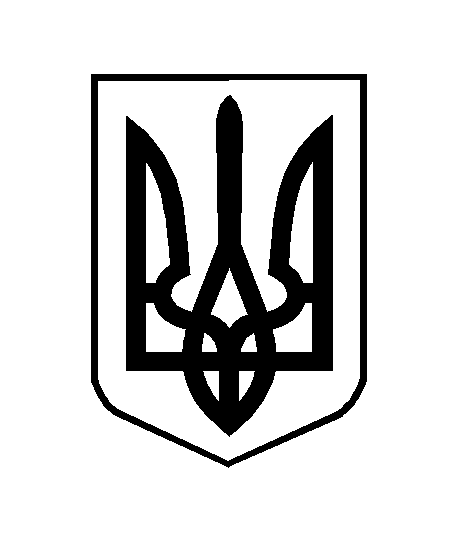 